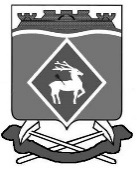 РОССИЙСКАЯ  ФЕДЕРАЦИЯРОСТОВСКАЯ ОБЛАСТЬМУНИЦИПАЛЬНОЕ ОБРАЗОВАНИЕ «БЕЛОКАЛИТВИНСКИЙ РАЙОН»АДМИНИСТРАЦИЯ БЕЛОКАЛИТВИНСКОГО РАЙОНА ПОСТАНОВЛЕНИЕот 10.04.2023  № 532г.  Белая КалитваО Молодежной Администрации Белокалитвинского района В соответствии со статьей 7 Федерального закона от 30.12.2020
№489-ФЗ «О молодежной политике в Российской Федерации», Федерального закона от 06.10.2003 №131-ФЗ «Об общих принципах организации местного самоуправления Российской Федерации» и с целью обучения и формирования кадрового резерва Администрации Белокалитвинского района, привлечения научного и творческого потенциала молодежи муниципального образования «Белокалитвинский район» к решению задач, стоящих перед органами местного самоуправления Белокалитвинского района, Администрация Белокалитвинского района постановляет:1. Создать консультативный орган при Администрации Белокалитвинского района - Молодежную Администрацию Белокалитвинского района.2. Утвердить:2.1. Положение о Молодежной Администрации Белокалитвинского района согласно приложению № 1 к настоящему постановлению.2.2. Положение о проведении конкурса по формированию Молодежной Администрации Белокалитвинского района согласно приложению № 2 к настоящему постановлению.3. Службе по физической культуре, спорту и делам молодежи Администрации Белокалитвинского района организовать проведение конкурса по формированию Молодежной Администрации Белокалитвинского района.4. Постановление вступает в силу со дня его принятия, подлежит опубликованию в средствах массовой информации и размещению на официальном сайте Администрации Белокалитвинского района в информационно-телекоммуникационной сети «Интернет».5. Контроль за исполнением постановления возложить на заместителя главы Администрации района по молодежной политике, спорту, культуре и вопросам казачества Мирскую М.В.    Глава Администрации  Белокалитвинского района						О.А. МельниковаВерно:И.о. заместителя главы АдминистрацииБелокалитвинского района по организационной и кадровой работе				Л.А. ЛеоноваПриложение № 1к постановлению АдминистрацииБелокалитвинского района                                                                                            от 10.04. 2023 № 532ПОЛОЖЕНИЕо Молодежной Администрации Белокалитвинского района1. Общие положения1.1. Настоящее положение определяет статус и порядок деятельности Молодежной Администрации Белокалитвинского района (далее – Молодежная Администрация).1.2. Молодежная Администрация является консультативным органом при Администрации Белокалитвинского района и действует добровольно на общественных началах.1.3. Молодежная Администрация осуществляет свою деятельность в соответствии с Конституцией Российской Федерации, законодательством Российской Федерации и Ростовской области, правовыми актами муниципального образования, правовыми актами молодежного правительства Ростовской области, а также настоящим положением.2. Цели и задачи Молодежной Администрации2.1. Целями Молодежной Администрации являются: - развитие органов молодежного самоуправления как эффективного механизма социального лифта;- содействие реализации основных направлений реализации молодежной политики на территории муниципального образования;- создание механизмов участия молодежи муниципального образования в деятельности администрации муниципального образования «Белокалитвинский район»;- вовлечение молодежи в процесс социально-экономического развития муниципального образования «Белокалитвинский район», создание целостной системы отбора, подготовки и приобщения социально-активных молодых людей к управленческой деятельности, повышение их правовой и политической культуры;- привлечение научного и творческого потенциала молодежи муниципального образования «Белокалитвинский район» к решению задач, стоящих перед органами местного самоуправления;- содействие в формировании, подготовке и обучении кадрового резерва органов местного самоуправления и хозяйствующих субъектов, действующих на территории муниципального образования «Белокалитвинский район».2.2. Для достижения указанных целей Молодежная Администрация выполняет следующие задачи:- обеспечение участия представителей молодежи в деятельности органов местного самоуправления;- внесение предложений на стадии разработки проектов целевых программ и нормативных правовых актов муниципального образования «Белокалитвинский район»; -разработка методических, информационных и иных материалов, способствующих повышению социальной активности молодых граждан;- содействие в формировании целостной системы отбора, подготовки и продвижения социально-активных молодых людей;- получение знаний и практических навыков в области муниципального управления, изучение проблем муниципального управления в различных сферах общественных отношений.3. Права и обязанности членов Молодежной Администрации3.1. Члены Молодежной Администрации для осуществления возложенных на них задач имеют право:- участвовать в разработке и предварительном обсуждении проектов правовых актов органов местного самоуправления;- организовывать совещания, «круглые столы», консультации и иные мероприятия; - вносить предложения по вопросам совершенствования своей деятельности;- вести переписку с органами местного самоуправления и организациями по вопросам компетенции Молодежной Администрации;- привлекать для разработки отдельных проблем представителей органов местного самоуправления (по согласованию), организации и общественные объединения (по согласованию) по вопросам компетенции Молодежной Администрации;- для осуществления своей деятельности в установленном порядке формировать рабочие группы, комиссии, коллегии и иные структурные подразделения по направлениям работы;- принимать участия в мероприятиях, проводимых органами местного самоуправления (по согласованию);- взаимодействовать с Молодежным Правительством Ростовской области и общественными объединениями с целью обмена опытом и совершенствования технологий работы, получения экспертной оценки.3.2. Члены Молодежной Администрации обязаны:- соблюдать действующее законодательство Российской Федерации, законодательство Ростовской области, правовые акты муниципального образования, иные правовые акты, настоящее Положение, регламент Молодежной Администрации;- ежегодно представлять сотрудникам службы по физической культуре, спорту и делам молодежи Администрации Белокалитвинского района план работы и отчет (за годовой период);- ежеквартально представлять в Молодежное Правительство Ростовской области отчет о проделанной работе;- представлять в установленном порядке заинтересованным органам государственной власти Ростовской области, органам местного самоуправления Ростовской области, организациям, гражданам информацию о своей деятельности.4. Полномочия членов Молодежной Администрации4.1. Срок полномочий членов Молодежной Администрации составляет два года.4.2. Срок полномочий членов Молодежной Администрации начинается со дня утверждения состава Молодежной Администрации и прекращается в день утверждения нового состава Молодежной Администрации.4.3. Членом Молодежной Администрации не может быть:-лицо, не достигшее возраста 14 лет и старше 35 лет на момент включения в состав Молодежной Администрации;- лицо, признанное судом недееспособным или ограниченно дееспособным;- лицо, имеющее непогашенную или не снятую судимость;- лицо, не проживающее на территории муниципального образования «Белокалитвинский район»;- член Молодежного Парламента Ростовской области или Молодежного Парламента при Собрании депутатов «Белокалитвинского района».4.4. Полномочия члена Молодежной Администрации прекращаются досрочно в случаях, если:- член Молодежной Администрации перестал соответствовать пункту 4.3. настоящего положения;- оформлено письменное заявление члена Молодежной Администрации о сложении своих полномочий;- член Молодежной Администрации отсутствует на заседаниях Молодежной Администрации более 3 раз подряд, за исключением случаев отсутствия по уважительной причине (болезнь, смерть близкого человека, участие в мероприятиях любого уровня);- неучастия в работе Молодежной Администрации более 2 месяцев подряд.4.5. В случае неисполнения или ненадлежащего исполнения своих обязанностей член Молодежной Администрации может быть исключен из его состава решением Молодежной Администрации, если за это решение проголосуют не менее двух третей от общего числа членов Молодежной Администрации.4.6. Порядок назначения на освободившуюся должность определяется регламентом Молодежной Администрации.5.Формирование состава Молодежной Администрации5.1. Состав Молодежной Администрации формируется на конкурсной основе в соответствии с Положением о проведении конкурса по формированию Молодежной Администрации (далее – Конкурс) (Приложение №2 к настоящему постановлению).5.2. Организатором Конкурса выступает служба по физической культуре, спорту и делам молодежи Администрации Белокалитвинского района.5.3. Конкурс по формированию состава Молодежной Администрации Белокалитвинского района проводится один раз в два года по следующим номинациям:  - молодежный начальник отдела образования 	- молодежный начальник отдела культуры	- молодежный начальник управления социальной защиты населения 	- молодежный начальник отдела экономики	- молодежный начальник службы по физической культуре, спорту и делам молодежи 	- молодежный начальник отдела сельского хозяйства, продовольствия и защиты окружающей среды	- молодежный начальник отдела электронно-информационного обеспечения	- молодежный начальник сектора по социальным вопросам	- молодежный начальник сектора по взаимодействию с административными органами, казачеством и общественными объединениями 	- молодежный начальник отдела жилищно-коммунального хозяйства 	- молодежный начальник отдела строительства, промышленности, транспорта и связи    - молодежный председатель территориальной избирательной комиссии    - молодежный начальник отдела ЗАГС 5.4. Состав Молодежной Администрации утверждается постановлением Администрации Белокалитвинского района на основании решения конкурсной комиссии по результатам Конкурса.5.5. Молодежная Администрация состоит из главы, молодежных директоров (руководителей молодежных департаментов, отделов).5.6. Глава Молодежной Администрации, его заместитель, члены Молодежной Администрации слагают свои полномочия после утверждения нового состава молодежной Администрации.6. Организация деятельности Молодежной Администрации6.1. Для общей координации деятельности Молодежной Администрации назначается Глава Молодежной Администрации, кандидатура которого утверждается на первом заседании Молодежной Администрации путем открытого голосования. Голосование считается правомочным, если проголосовало две трети от общего количества членов Молодежной Администрации. Решение фиксируется протоколом. 6.2. Основной формой деятельности Молодежной Администрации является заседание, которое считается правомочным, если на нем присутствует не менее половины членов Молодежной Администрации.6.3. Решения Молодежной Администрации принимаются на заседаниях Молодежной Администрации большинством голосов членов Молодежной Администрации, присутствующих на заседании и оформляются протоколом. При равенстве голосов решающим является голос Главы, в его отсутствие – заместителя. Решения носят обязательный характер для всех членов Молодежной Администрации.6.4. Заседания Молодежной Администрации проводятся по мере необходимости, но не реже одного раза в месяц. Внеочередные заседания проводятся по решению Главы Молодежной Администрации, а также по требованию не менее двух третей членов Молодежной Администрации.6.5. Глава Молодежной Администрации:- осуществляет организацию и руководство деятельностью Молодежной Администрации;- координирует работу членов Молодежной Администрации, рабочих групп, создаваемых Молодежной Администрации, в том числе дает поручения членам Молодежной Администрации, а также создаваемым рабочим группам в соответствии с их задачами и направлениями деятельности;- утверждает перспективный план работы Молодежной Администрации;- созывает и проводит заседания Молодежной Администрации;- председательствует на заседаниях Молодежной Администрации;- формирует на основе предложений членов Молодежной Администрации повестку дня его очередного заседания;- подписывает решения и распоряжения Молодежной Администрации;- осуществляет общий контроль над реализацией принятых Молодежной Администрацией решений и распоряжений;- подписывает от имени Молодежной Администрации документы, связанные с выполнением текущих задач;- представляет Молодежную Администрацию в органах государственной власти, органах местного самоуправления, иных органах, учреждениях и организациях;- с целью анализа деятельности членов Молодежной Администрации и для подготовки ежегодного отчета, Глава ведет рейтинговую таблицу
(Приложением № 1 к настоящему Положению).- осуществляет иные полномочия, предусмотренные настоящим Положением и регламентом Молодежной Администрации;6.6. Регламент Молодежной Администрации утверждается простым большинством голосов и оформляется решением Молодежной Администрации.6.7. Заместитель Главы Молодежной Администрации назначается и освобождается от должности распоряжением Молодежной Администрации.6.8. На период отсутствия Главы Молодежной Администрации его обязанности исполняет заместитель Главы Молодежной Администрации или один из молодежных директоров по решению Главы Молодежной Администрации.6.9. Главой Молодежной Администрации назначается ответственный секретарь, который осуществляет организационное обеспечение деятельности Молодежной Администрации, ведет протокол его заседаний.6.10. От каждого отраслевого (функционального) органа Администрации Белокалитвинского района, структурного подразделения (по профилю) за Молодежной Администрацией закрепляется куратор из числа сотрудников данного структурного подразделения, отраслевого (функционального) органа Администрации. Администрация Белокалитвинского района, ее отраслевые (функциональные) органы определяют куратора Молодежной Администрации из числа своих сотрудников (далее – куратор).6.11. Куратор обеспечивает взаимодействие членов Молодежной Администрации со специалистами и руководителями соответствующего подразделения.6.12. Молодежная Администрация в необходимых случаях направляет принятые решения на рассмотрение органов местного самоуправления, общественных объединений и организаций, Молодежного Правительства Ростовской области. 7. Порядок изменения состава Молодежной Администрации7.1. Изменения в состав Молодежной Администрации вносятся в текущем порядке распоряжением Молодежной Администрации.7.2. По завершении полномочий члена Молодежной Администрации участнику проекта выдается справка-характеристика с указанием времени работы в Молодежной Администрации, тематики работы и его конкретных результатов.Приложение № 1к Положениюо Молодежной Администрации Белокалитвинского районаПоложениео рейтинге деятельности членов Молодежной Администрации Белокалитвинского района	Рейтинговая система оценивания деятельности членов Молодежной Администрации Белокалитвинского района - метод контроля работы каждого члена Молодежной Администрации ежеквартально и ежегодно, а также по итогам всего периода деятельности Молодежной Администрации, учитывающий совокупность показателей.	1. Определение индивидуального рейтинга деятельности каждого члена Молодежной Администрации проводится на основе составленных каждым членом Молодежной Администрации отчетов о проделанной работе за квартал, год, весь период деятельности Молодежной Администрации.	2. Подсчет индивидуального рейтинга каждого члена Молодежной Администрации проводится Рейтинговой комиссией, сформированной из заместителей главы Молодежной Администрации.	Отчеты членов Молодежной Администрации города представляются ответственному секретарю Молодежной Администрации в следующие сроки:- не позднее 7 календарных дней по окончании каждого квартала;- не позднее, чем за 20 дней до окончания года;- не позднее, чем за 90 дней до окончания действия членов Молодежной Администрации города.	3. Показатели деятельности члена Молодежной Администрации определены в таблице (Приложение № 2 к данному Положению).	4. Порядок формирования и деятельности рейтинговой комиссии определяется Молодежной Администрацией самостоятельно на собрании Молодежной Администрации.	5. Отчеты о текущем рейтинге членов Молодежной Администрации (в рейтинговых баллах) представляются ежемесячно, ежеквартально, ежегодно и не позднее, чем за 90 дней до окончания полномочий членов Молодежной Администрации.	6. Контроль работы рейтинговой комиссии осуществляет заместитель главы Молодежной Администрации.Приложение № 2к Положениюо Молодежной Администрации Белокалитвинского районаОтчетработы членов Молодежной АдминистрацииБелокалитвинского районаПриложение № 2к постановлению АдминистрацииБелокалитвинского района                                                                                           от 10.04. 2023 № 532Положениео проведении конкурса по формированиюМолодежной Администрации Белокалитвинского района1. Общие положения1.1. Конкурс проводится с целью формирования состава Молодежной Администрации Белокалитвинского района.1.2. Организатором Конкурса является служба по физической культуре, спорту и делам молодежи Администрации Белокалитвинского района. 1.3. Участники, успешно прошедшие конкурсный отбор, включаются в состав Молодежной Администрации Белокалитвинского района.1.4. Конкурс проводится раз в два года. При появлении вакантной должности (пункты 4.4, 4.5 Положения о Молодежной Администрации Белокалитвинского района) решением Главы Молодежной Администрации может быть организован дополнительный конкурсный отбор.2. Условия проведения конкурса2.2. Информация о начале конкурсной кампании, конкурсные материалы размещаются Организатором в средствах массовой информации, включая официальный аккаунт службы по физической культуре, спорту и делам молодежи Администрации Белокалитвинского района.2.3. Участниками конкурса могут стать учащиеся образовательных учреждений общего образования, студенты и выпускники образовательных учреждений среднего и высшего профессионального образования, аспиранты, представители молодежных общественных организаций, молодые специалисты и другие работники организаций всех организационно-правовых форм в возрасте от 14 до 35 лет.2.4. Документы для участия в конкурсе направляются на электронную почту Организатора komfksmbk@yandex.ru в течение 10 дней со дня объявления о конкурсе в средствах массовой информации, но не позднее указанной в информационных материалах даты. Конкурсные материалы не возвращаются и не рецензируются.2.5. Кандидат, изъявивший желание участвовать в конкурсе, представляет Организатору конкурсные материалы (Приложение № 1 и № 2).2.6. Конкурс проводится в два этапа:Первый этап – собеседование с кандидатами, анализ конкурсного портфолио и социального проекта. Все материалы предоставляются на русском языке в отпечатанном виде на листах формата А4. Объем материала – до 10 страниц машинописного текста, интервал - 1,5, Times New Roman, кегель – 14, (поля: верхнее, нижнее - 2,5 см.; левое – 3 см.; правое - ). Организатор обязуется рассмотреть конкурсные материалы и вынести решение о прохождении участников во второй этап в 5-дневный срок со дня окончания подачи конкурсных заявок. Соответствующее решение фиксируется протоколом.Второй этап – защита молодежных социальных проектов.Для проведения второго этапа к оценке приглашаются эксперты, компетентные в направлениях, затронутых конкурсантами в проектах.2.7. Организатор не позднее чем за 3 дня до начала второго этапа Конкурса сообщает о дате, времени и месте его проведения всем кандидатам, допущенным к участию во втором этапе Конкурса.2.8. При равном количестве баллов у нескольких участников по одному направлению проводится дополнительное тестирование, включающее в себя вопросы по обществознанию и правоведению.2.9. По итогам Конкурса определяются члены Молодежной Администрации по каждому из направлений. Организатор оставляет за собой право не определять победителя в одном из направлений Конкурса в случае, если конкурсный проект набрал минимальное количество баллов по всем критериям.	2.10. Решения экспертов оформляется протоколом. Протокол должен содержать в себе сведения о дате, времени и месте проведения Конкурса (второго этапа), сведения о принятом решении и результатах голосования. Протокол подписывается всеми присутствующими на заседании.2.11. Информация о результатах Конкурса размещается на официальном сайте Администрации района и в официальном аккаунте службы по физической культуре, спорту и делам молодежи Администрации Белокалитвинского района и Молодежной Администрации Белокалитвинского района.Приложение № 1к положению о проведенииконкурса по формированиюМолодежной Администрации Белокалитвинского районаСогласие на обработку персональных данныхНастоящим даю свое (согласие/несогласие) Администрации Белокалитвинского района в лице службы по физической культуре, спорту и делам молодежи:1.На обработку моих персональных данных, включающую сбор, систематизацию, накопление, хранение, уточнение (обновление, изменение), использование, распространение (передачу), обезличивание, блокировку и уничтожение в соответствии с Трудовым кодексом Российской Федерации и Федеральным законом «О персональных данных» следующих персональных данных: фамилия, имя, отчество, дата и место рождения, фотография, семейное, социальное положение, образование, профессия, другая информация, установленная законодательством Российской Федерации;2.На передачу моих персональных данных в сторонние организации в случаях, установленных законодательством Российской Федерации;3.На перевод в категорию общедоступных (для размещения на сайте Администрации города, информационных стендах и идентификационных карточках в информационных целях) следующих моих персональных данных: фамилия, имя, отчество, место работы (учебы), научные, общественные, спортивные, фотография и иные достижения.Цель обработки персональных данных: рассмотрение конкурсной документации, отбор и утверждение кандидатуры в Молодежной Администрации Белокалитвинского района Обработка моих персональных данных разрешается на срок, необходимый для подведения итогов, оглашения результатов через все имеющиеся информационные средства и в процессе осуществления деятельности конкурсной комиссии. За мной остается право отозвать данное мной согласие на обработку персональных данных путем направления письма на имя Председателя конкурсной комиссии по проведению конкурса по формированию Молодежной Администрации Белокалитвинского района.___________________                                                                      ____________________(дата)									(подпись)Приложение 2к Положению о проведенииконкурса по формированиюМолодежнойАдминистрации Белокалитвинского районаОПИСАНИЕ ПРОЕКТАучастника конкурса на формирования Молодёжной Администрации Белокалитвинского районаАнкетаучастника конкурсного отбора для формирования Молодежной Администрации Белокалитвинского районаФИО __________________________________________________________________________________________________________________________________Наименование учебного заведения __________________________________________________________________________________________________________________________________Профессиональные достижения (приложить соответствующие документы) ___________________________________________________________________________________________________________________________________________________________________________________________________________________________________________________________________________________________________________________________________________________________________________________________________________________________________________________________________________________________________________________________________________________________________________________________________________________________________________________________________________________________________________________________________________Расскажите о Вашем участии в общественной деятельности._________________________________________________________________________________________________________________________________________________________________________________________________________________________________________________________________________________________________________________________________________________________________________________________________________________________________________________________________________________________________________________________________________________________________________________________________________Расскажите о своих планах на ближайшее 2 года в случае успешного прохождения конкурсного отбора._____________________________________________________________________________________________________________________________________________________________________________________________________________________________________________________________________________________________________________________________________И.о. заместителя главы АдминистрацииБелокалитвинского района по организационной и кадровой работе                      Л.А. Леонова№п/пПоказательУчастие (кол-во/название)1.Участие в заседаниях Молодежной АдминистрацииКол-во2.Работа над проектной  деятельностьюНазвания проектов + фото3.Участие в городских мероприятиях структурных подразделений Администрации Названия проектов + фото4.Взаимодействие с образовательными  учреждениями района Названия проектов + фото5.Участие в региональных мероприятиях/акциях/форумахНазвания проектов + фото6.Участие во Всероссийских и международных мероприятиях/акциях/форумахНазвания проектов + фото7.Публикации в СМИНазвания проектов + фото8.Взаимодействие с партнерами Молодежной Администрации Белокалитвинского района и структурных подразделенийНазвания проектов + фото9.Допущенные нарушения:- неисполнение поручений председателя Молодежной Администрации и его заместителя, а также данных по итогам заседаний Молодежной Администрации;- неисполнение обязанностей, несоответствие занимаемому посту. Заполняет заместитель главы Молодежной АдминистрацииИ.о. заместителя  главы АдминистрацииБелокалитвинского района по организационной и кадровой работе                      Л.А. ЛеоноваНачальнику службы по физической культуре, спорту и делам молодежи Администрации Белокалитвинского районаЧеркесовой Л.Ф.____________________(ФИО)___________________________________(адрес)___________________________________(контактный телефон)Номинация КонкурсаНоминация КонкурсаФ.И.О. руководителя проекта (участника Конкурса)Ф.И.О. руководителя проекта (участника Конкурса)Ссылка на соц. сети (гиперссылка)Ссылка на соц. сети (гиперссылка)Название проектаНазвание проектаГеография проектаГеография проектаГеография проектаГеография проектаГеография проектаГеография проектаперечислить все муниципальные образования Ростовской области, на которые распространяется проектперечислить все муниципальные образования Ростовской области, на которые распространяется проектперечислить все муниципальные образования Ростовской области, на которые распространяется проектперечислить все муниципальные образования Ростовской области, на которые распространяется проектперечислить все муниципальные образования Ростовской области, на которые распространяется проектСрок реализации проектаСрок реализации проектаСрок реализации проектаСрок реализации проектапродолжительность проекта (дд, мм, гггг)продолжительность проекта (дд, мм, гггг)продолжительность проекта (дд, мм, гггг)продолжительность проекта (дд, мм, гггг)продолжительность проекта (дд, мм, гггг)Срок реализации проектаСрок реализации проектаСрок реализации проектаСрок реализации проектаначало реализации проекта (дд, мм, гггг)начало реализации проекта (дд, мм, гггг)начало реализации проекта (дд, мм, гггг)начало реализации проекта (дд, мм, гггг)начало реализации проекта (дд, мм, гггг)Срок реализации проектаСрок реализации проектаСрок реализации проектаСрок реализации проектаокончание реализации проекта (дд, мм, гггг)окончание реализации проекта (дд, мм, гггг)окончание реализации проекта (дд, мм, гггг)окончание реализации проекта (дд, мм, гггг)окончание реализации проекта (дд, мм, гггг)1. Краткая аннотация1. Краткая аннотация2. Описание проблемы, решению/снижению остроты которой посвящен проектАктуальность проекта для молодежи (не более 1 страницы)2. Описание проблемы, решению/снижению остроты которой посвящен проектАктуальность проекта для молодежи (не более 1 страницы)3. Основные целевые группы, на которые направлен проект3. Основные целевые группы, на которые направлен проект3. Основные целевые группы, на которые направлен проект3. Основные целевые группы, на которые направлен проект3. Основные целевые группы, на которые направлен проект3. Основные целевые группы, на которые направлен проект3. Основные целевые группы, на которые направлен проект3. Основные целевые группы, на которые направлен проект4. Цель проекта4. Цель проекта5. Мультипликативность и дальнейшая реализация проекта (укажите как будет (если будет) распространяться опыт по реализации проекта в других регионах, а также планы по реализации проекта после завершения финансирования )5. Мультипликативность и дальнейшая реализация проекта (укажите как будет (если будет) распространяться опыт по реализации проекта в других регионах, а также планы по реализации проекта после завершения финансирования )6. Опыт успешной реализации ваших проектов6. Опыт успешной реализации ваших проектов7. Партнеры проекта и собственный вклад7. Партнеры проекта и собственный вклад8. Информационное сопровождение проекта8. Информационное сопровождение проекта9. Команда проекта9. Команда проекта10. Задачи проекта10. Задачи проекта10. Задачи проекта10. Задачи проекта10. Задачи проекта10. Задачи проекта10. Задачи проекта10. Задачи проекта10. Задачи проекта10. Задачи проекта10. Задачи проекта10. Задачи проекта10. Задачи проекта10. Задачи проекта10. Задачи проекта10. Задачи проекта11. Методы реализации проекта11. Методы реализации проекта11. Методы реализации проекта11. Методы реализации проекта11. Методы реализации проекта11. Методы реализации проекта11. Методы реализации проекта(описание методов реализации проекта, ведущих к решению поставленных задач)(описание методов реализации проекта, ведущих к решению поставленных задач)(описание методов реализации проекта, ведущих к решению поставленных задач)(описание методов реализации проекта, ведущих к решению поставленных задач)(описание методов реализации проекта, ведущих к решению поставленных задач)(описание методов реализации проекта, ведущих к решению поставленных задач)(описание методов реализации проекта, ведущих к решению поставленных задач)1. Название метода1. Название методаОписание методаОписание метода2. Название метода2. Название методаОписание методаОписание метода3. Название метода3. Название методаОписание методаОписание метода12. Календарный план реализации проекта12. Календарный план реализации проекта12. Календарный план реализации проекта12. Календарный план реализации проекта12. Календарный план реализации проекта12. Календарный план реализации проекта12. Календарный план реализации проекта(последовательное перечисление основных мероприятий проекта с приведением количественных показателей и периодов их осуществления)(последовательное перечисление основных мероприятий проекта с приведением количественных показателей и периодов их осуществления)(последовательное перечисление основных мероприятий проекта с приведением количественных показателей и периодов их осуществления)(последовательное перечисление основных мероприятий проекта с приведением количественных показателей и периодов их осуществления)(последовательное перечисление основных мероприятий проекта с приведением количественных показателей и периодов их осуществления)(последовательное перечисление основных мероприятий проекта с приведением количественных показателей и периодов их осуществления)(последовательное перечисление основных мероприятий проекта с приведением количественных показателей и периодов их осуществления)№МероприятиеМероприятиеМероприятиеСроки (дд.мм.гггг)Сроки (дд.мм.гггг)Количественные показатели реализации13. Ожидаемые результаты13. Ожидаемые результаты13. Ожидаемые результаты13. Ожидаемые результаты13. Ожидаемые результаты13. Ожидаемые результаты13. Ожидаемые результаты(Описание позитивных изменений, которые произойдут в результате реализации проекта по его завершению и в долгосрочной перспективе)(Описание позитивных изменений, которые произойдут в результате реализации проекта по его завершению и в долгосрочной перспективе)(Описание позитивных изменений, которые произойдут в результате реализации проекта по его завершению и в долгосрочной перспективе)(Описание позитивных изменений, которые произойдут в результате реализации проекта по его завершению и в долгосрочной перспективе)(Описание позитивных изменений, которые произойдут в результате реализации проекта по его завершению и в долгосрочной перспективе)(Описание позитивных изменений, которые произойдут в результате реализации проекта по его завершению и в долгосрочной перспективе)(Описание позитивных изменений, которые произойдут в результате реализации проекта по его завершению и в долгосрочной перспективе)Количественные показатели
(указать подробно количественные результаты, включая численность вовлечения молодежи в мероприятия проекта)Количественные показатели
(указать подробно количественные результаты, включая численность вовлечения молодежи в мероприятия проекта)Количественные показатели
(указать подробно количественные результаты, включая численность вовлечения молодежи в мероприятия проекта)Количественные показатели
(указать подробно количественные результаты, включая численность вовлечения молодежи в мероприятия проекта)Количественные показатели
(указать подробно количественные результаты, включая численность вовлечения молодежи в мероприятия проекта)Количественные показатели
(указать подробно количественные результаты, включая численность вовлечения молодежи в мероприятия проекта)Количественные показатели
(указать подробно количественные результаты, включая численность вовлечения молодежи в мероприятия проекта)Количественные показатели
(указать подробно количественные результаты, включая численность вовлечения молодежи в мероприятия проекта)Количественные показатели
(указать подробно количественные результаты, включая численность вовлечения молодежи в мероприятия проекта)Количественные показатели
(указать подробно количественные результаты, включая численность вовлечения молодежи в мероприятия проекта)Качественные показатели
(указать подробно качественные изменения)Качественные показатели
(указать подробно качественные изменения)Качественные показатели
(указать подробно качественные изменения)Качественные показатели
(указать подробно качественные изменения)Качественные показатели
(указать подробно качественные изменения)Качественные показатели
(указать подробно качественные изменения)Качественные показатели
(указать подробно качественные изменения)Качественные показатели
(указать подробно качественные изменения)14. Детализированная смета расходов14. Детализированная смета расходов14. Детализированная смета расходов14. Детализированная смета расходов14. Детализированная смета расходов14. Детализированная смета расходов14. Детализированная смета расходов№№ п/пСтатья расходовСтатья расходовСтоимость (ед.), руб.Стоимость (ед.), руб.Кол-во единицВсего, руб.Итого:Итого:Итого:ID DOBRO.RU(при наличии) __________________ID АИС «Молодежь России» (при наличии) __________________                   ______________________(дата)_____________________(подпись)